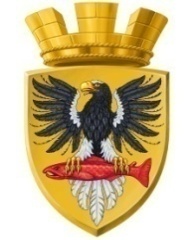 Р О С С И Й С К А Я   Ф Е Д Е Р А Ц И ЯКАМЧАТСКИЙ КРАЙП О С Т А Н О В Л Е Н И ЕАДМИНИСТРАЦИИ ЕЛИЗОВСКОГО ГОРОДСКОГО ПОСЕЛЕНИЯ     г. ЕлизовоВ соответствии с Федеральным законом от 06.10.2003 № 131–ФЗ «Об общих принципах организации местного самоуправления в Российской Федерации», руководствуясь Уставом Елизовского городского поселения, Правилами благоустройства и содержания  территории Елизовского городского поселения в целях совершенствования рекламно-оформительской деятельности предприятий и создания праздничной атмосферы в канун наступающего Нового 2017 годаПОСТАНОВЛЯЮ:     Утвердить Положение о конкурсе «Лучшее новогоднее оформление внешнего вида фасадов зданий и прилегающих к ним территорий в Елизовском городском поселении к празднованию Нового 2017 года», согласно приложению № 1 к настоящему постановлению. Управлению финансов и экономического развития администрации Елизовского городского поселения провести конкурс  «Лучшее новогоднее оформление внешнего вида фасадов зданий и прилегающих к ним территорий в Елизовском городском поселении к празднованию Нового 2017 года», в соответствии с Положением о Конкурсе.Управлению делами администрации Елизовского городского поселения опубликовать (обнародовать) настоящее постановление в средствах массовой информации и разместить в информационно-телекоммуникационной сети «Интернет» на официальном сайте администрации Елизовского городского поселения.Настоящее постановление вступает в силу после его официального опубликования (обнародования).Контроль за исполнением настоящего постановления оставляю за собой.Глава администрацииЕлизовского городского поселения				                 Д.Б. ЩипицынПриложение № 1 к постановлению администрации Елизовского городского поселенияот _04.10.2016_№ 826-пПоложениео конкурсе «Лучшее новогоднее оформление внешнего вида фасадов зданий и прилегающих к ним территорий в Елизовском городском поселении к празднованию Нового 2017 года»Общие положенияПоложение о конкурсе «Лучшее новогоднее оформление внешнего вида фасадов зданий и прилегающих к ним территорий в Елизовском городском поселении к празднованию Нового 2017 года» (далее - Положение) определяет порядок и условия организации проведения конкурса на лучшее оформление фасадов зданий и прилегающих к ним территорий, совершенствования рекламно-оформительской деятельности предприятий  в Елизовском городском поселении к празднованию Нового 2017 года (далее – Конкурс).Цели и задачи КонкурсаОсновными целями и задачами Конкурса являются:-	совершенствование рекламно-оформительской деятельности предприятий и распространение опыта использования современных рекламно-информационных технологий;-	создание праздничной атмосферы в период проведения новогодних праздников;-	 улучшение архитектурно-художественного облика и выразительности существующей застройки в преддверии новогоднего праздника;-	 привлечения правообладателей, арендаторов зданий на выполнение работ по праздничному оформлению фасадов зданий и прилегающих к ним территорий. Организация КонкурсаОрганизатором Конкурса является администрация Елизовского городского поселения. Уполномоченным органом по проведению Конкурса является Управление финансов и экономического развития  администрация Елизовского городского поселения. Порядок и условия проведения Конкурса 4.1. 	В Конкурсе могут принять участие предприятия и организации независимо от их организационно-правовой формы, индивидуальные предприниматели, осуществляющие свою деятельность на территории Елизовского городского поселения (далее - участники Конкурса). 4.2.	Сроки проведения Конкурса: -	с 01 октября 2016 г. по 31 октября 2016 г. - объявление Конкурса через средства массовой информации и размещение на официальном сайте администрации Елизовского городского поселения; -	с 20 декабря 2016 г. по 30 декабря 2016 г. -	отборочный этап; -	с 10 января 2017 г. по 31 января 2017 г. - подведение итогов Конкурса, награждение победителей. 4.3.	 Конкурс проводится в номинации:-	лучшее новогоднее  оформление внешнего вида здания, строения, сооружения (фасад, витрины, окна, крыльцо и т.д.) и прилегающей к нему  территории. Награждение – дипломы: 1; 2; 3 место, призы за 1, 2, 3 место. -	Критериями определения победителей Конкурса среди участников являются: 1) оформление фасада здания и входной группы: -	наличие светодиодных технологий, декоративной подсветки в вечернее и ночное время; -	оформление световыми гирляндами, световыми шнурами, иными декоративными светильниками, использование декоративных шаров, мишуры, игрушек, световых фигур, фигур Елки, Деда Мороза и Снегурочки, снеговика, изображений животных по восточному календарю и иных изображений; -	художественная выразительность, оригинальность в оформлении фасадов зданий. 2) оформление прилегающей территории: -	использование фигур, объемных скульптур, выполненных по разным технологиям; -	оформление деревьев, расположенных на прилегающей территории, игрушками, световой сеткой, световым дождем.Порядок подведения итогов Конкурса5.1.	Подведение итогов Конкурса осуществляет конкурсная комиссия, состав которой утверждается настоящим постановлением, согласно приложению № 2. 5.2.	Конкурсная комиссия оценивает лучшее  внешнее новогоднее оформление фасадов зданий, сооружений и территории прилегающей к ним по установленным настоящим Положением критериям. Победители определяются большинством голосов членами комиссии. 5.3.	Участники конкурса оцениваются в следующем порядке: -	по критериям, указанным в пункте 4 настоящего Положения; -	победителями Конкурса становятся участники, получившие наибольшее количество баллов поставленных членами конкурсной комиссии. Каждый член конкурсной комиссии заполняет лист оценки участников Конкурса, согласно приложению № 3 к настоящему постановлению.5.4.	По итогам конкурса определяются победители 1,2,3 место, которые награждаются дипломами и призами.  Решение конкурсной комиссии оформляется протоколом по подведению итогов конкурса, который подписывается Председателем конкурсной комиссии.   Награждение победителей КонкурсаТоржественная церемония награждения победителей Конкурса проводиться в день и час назначенный Главой администрации Елизовского городского поселения после подведения итогов Конкурса.Церемония награждения предусматривает:-	награждение денежным призом и дипломом участника за 1 место;-	награждение денежным призом и дипломом участника за 2 место; -	награждение денежным призом и дипломом участника за 3 место.Источники финансированияДипломы, призы и цветы приобретаются за счет средств бюджета Елизовского городского поселения.Приложение № 2 к постановлению администрации Елизовского городского поселенияот _04.10.2016 № 826-пСостав конкурсной комиссии  по подведению итогов конкурса «Лучшее внешнее новогоднее оформление фасадов зданий и прилегающих к ним территорий в Елизовском городском поселении к празднованию Нового 2017 года» Приложение № 3 к постановлению администрации Елизовского городского поселенияот  04.10.2016 №  826-пЛист оценки участников Конкурсаот04.10.2016№826 -пО проведении конкурса «Лучшее новогоднее оформление внешнего вида фасадов зданий и прилегающих к ним территорий в Елизовском городском поселении к празднованию Нового 2017 года»Председатель  конкурсной комиссии:Масло Владислав Анатольевичзаместитель Главы администрации Елизовского городского поселенияЗаместитель председателя конкурсной  комиссии:Вигак Наталья Валентиновназаместитель руководителя – начальник отдела муниципальных закупок, регламентации и мониторинга муниципальных услуг Управления финансов и экономического развития администрации Елизовского городского поселениясекретарь конкурсной комиссии:Сидорова Анна Валерьевна советник отдела муниципальных закупок, регламентации и мониторинга муниципальных услуг Управления финансов и экономического развития  администрации Елизовского городского поселенияЧлены конкурсной комиссии:Когай Павел Алексеевичзаместитель Главы – руководитель Управления жилищно-коммунального хозяйства администрации Елизовского городского поселенияНазаренко Татьяна Сергеевнаруководитель Управления делами администрации Елизовского городского поселения Мороз Оксана Юлиановнаруководитель Управления архитектуры и градостроительства администрации Елизовского городского поселенияКраснобаева Екатерина Станиславовнаруководитель Управления имущественных отношений администрации Елизовского городского поселенияХачикян Светлана Александровнаначальник отдела по культуре, молодежной политике, физической культуре и спорту администрации Елизовского городского поселенияВоробьева Оксана Руслановнаглавный специалист – эксперт отдела муниципальных закупок, регламентации и мониторинга муниципальных услуг Управления финансов и экономического развития  администрации Елизовского городского поселения  № п/пНаименование юридического лица или ФИО индивидуального предпринимателя(участника Конкурса)Наличие светодиодных технологий, декоративной подсветки в вечернее и ночное время(от 1 до 5 баллов)Оформление световыми гирляндами, световыми шнурами, иными декоративными светильниками, использование декоративных шаров, мишуры, игрушек, световых фигур, фигур Елки, Деда Мороза и Снегурочки, снеговика, изображений животных по восточному календарю и иных изображений;(от 1 до 5 баллов)Художественная выразительность, оригинальность в оформлении фасадов зданий(от 1 до 5 баллов) Использование фигур, объемных скульптур, выполненных по разным технологиям(от 1 до 5 баллов)Оформление деревьев, расположенных на прилегающей территории, игрушками, световой сеткой, световым дождем(от 1 до 5 баллов)Всего баллов